19.02.2024  № 451О внесении  изменений в некоторыепостановления администрации города Чебоксары В соответствии с решением Чебоксарского городского Собрания депутатов от 15.08.2023 № 1327 «О внесении изменений в структуру исполнительно-распорядительного органа города Чебоксары – администрации города Чебоксары, утвержденную решением Чебоксарского городского Собрания депутатов от 25 декабря 2012 года № 855» администрация города Чебоксары постановляет:Внести в постановление администрации города Чебоксары 
от 25.12.2023 № 4758 «О мерах по реализации решения Чебоксарского городского Собрания депутатов «О бюджете муниципального образования города  Чебоксары - столицы Чувашской Республики на 2024 год и на плановый период 2025 и 2026 годов» следующие изменения:1.1. абзац первый пункта 12 изложить в новой редакции:«12. Рекомендовать Управлению Федеральной налоговой службы 
по Чувашской Республике:»; 1.2.  в графе 4 «Ответственный исполнитель» пункта 5 Перечня мероприятий по реализации решения Чебоксарского городского Собрания депутатов «О бюджете муниципального образования города  Чебоксары - столицы Чувашской Республики на 2024 год и на плановый период 2025 и 2026 годов» слова «Отдел инвестиций, промышленности и внешнеэкономических связей администрации города Чебоксары» заменить словами «Отдел инвестиционной и внешнеэкономической деятельности управления развития экономики администрации города Чебоксары».Внести в абзац первый пункта 7 Порядка разработки 
и утверждения бюджетного прогноза города Чебоксары на долгосрочный период, утвержденного постановлением администрации города Чебоксары 
от 15.07.2015 № 2353, изменение, заменив слова «отдел экономики, прогнозирования и социально-экономического развития администрации города Чебоксары» словами «отдел экономического анализа, стратегического планирования и прогнозирования управления развития экономики администрации города Чебоксары».3. Настоящее постановление вступает в силу со дня его официального опубликования.4. Контроль за исполнением настоящего постановления возложить                 на заместителя главы администрации города Чебоксары по экономическому развитию и финансам.Глава города Чебоксары                                                                      Д.В. СпиринЧăваш РеспубликиШупашкар хула	Администрацийě	ЙЫШĂНУ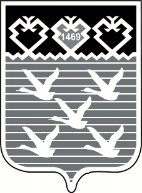 Чувашская РеспубликаАдминистрациягорода ЧебоксарыПОСТАНОВЛЕНИЕ